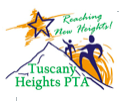 The annual NEISD Used Book Sale is coming up April 12-14, 2019.  Last year, Tuscany Heights families donated over 2,700 books.  A share of the profits from the sale came back to Tuscany Heights to help support our Tigers.  This year we are going to combine the celebration of Dr. Seuss’ birthday on March 2nd with the kickoff of our Dr. Seuss themed month of donations.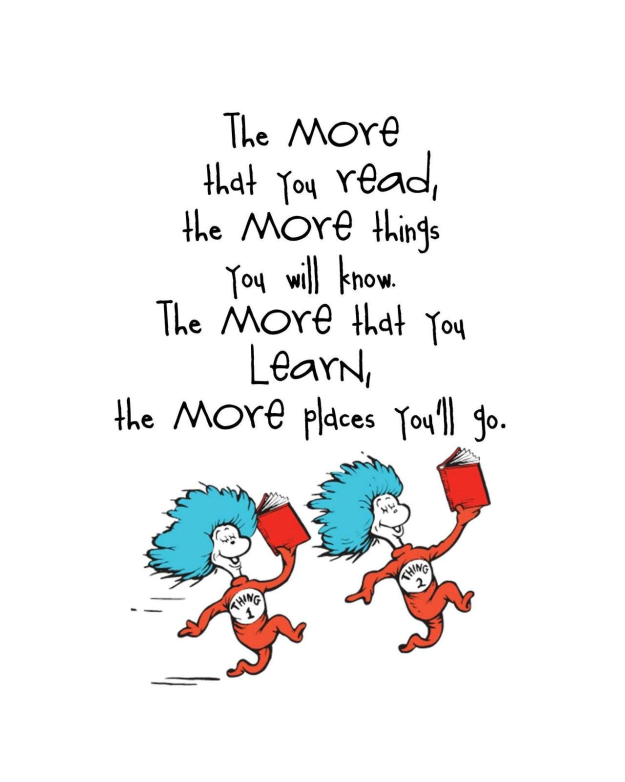 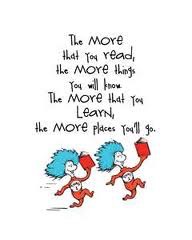 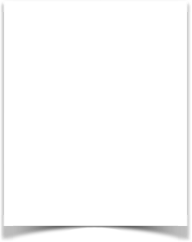 Please bring in your gently used paperback or hardback books, CDs, or DVDs during the month of March.  Make sure that each donation is marked with the student’s name, grade, and teacher using the forms on the back of this flyer. A gift certificate for the Scholastic Book Fair in May will be awarded to the 10 students who donate the most books!  In an effort to increase the number of students participating in the donation drive, our principal and assistant principal have agreed to spend the day dressed asThing 1 andThing 2, if we reach our goal of 25% school-wide participation.  Additionally, classes will earnextra recess time based on the amount of books they donate!Please help support NEISD and Tuscany Heights Elementary School by cleaning off those bookshelves and donating to the Used Book Sale.Make room for more books and more knowledge in your home!